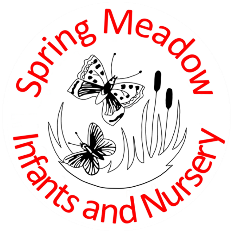 NurseryNurseryNurseryVocabularySkillsKey End PointsAutumnTopic A – All about meTopic B – JourneysRun, jump, roll, march, throw, catch, kick, stop,grip, cut, pinch,Gross MotorListeningBalancing SharingKickingRunningRollingSkippingFine motorCuttingDrawingThreadingManipulating shapesI am beginning to demonstrate balance.I am beginning to negotiate space safely. I am beginning to take turns with others. I can explore movement skills. I can make guided choices. I follow instructions with support.I understand the rules of the game.I am able to hold a pencil with the pincer gripI am able to cut using scissorsI am able to make shapes using different mediaSpringTopic A – DinosaursTopic B – Growing and ChangingRun, jump, roll, march, throw, catch, kick, stop, stompPincer grip, clockwise, pushing, sticking, threadGross MotorListeningBalancing SharingKickingRunningRollingSkippingFine motorCuttingDrawingThreadingManipulating shapesI am beginning to demonstrate balance.I am beginning to negotiate space safely. I am beginning to take turns with others. I can explore movement skills. I can make guided choices. I follow instructions with support.I understand the rules of the game.I am able to hold a pencil with the pincer gripI am able to cut using scissorsI am able to make shapes using different mediaSummer Topic A – Animals and their babiesTopic B – Heroes and AdventurersRun, jump, roll, march, throw, catch, kick, stop, stomp, hop, crawl, speedPincer grip, clockwise, pushing, sticking, thread, squeezeGross MotorListeningBalancing SharingKickingRunningRollingSkippingFine motorCuttingDrawingThreadingManipulating shapesI am beginning to demonstrate balance.I am beginning to negotiate space safely. I am beginning to take turns with others. I can explore movement skills. I can make guided choices. I follow instructions with support.I understand the rules of the game.I am able to hold a pencil with the pincer gripI am able to cut using scissorsI am able to make shapes using different mediaNursery DanceNursery have dance sessions each week for the yearNursery DanceNursery have dance sessions each week for the yearNursery DanceNursery have dance sessions each week for the yearVocabularySkillsKey End PointsAutumnTopic A – All about meTopic B – JourneysSpace, Copy, repeat, Listen, Watch, choose, share, slow, Fast, stopListeningCopying / following a leaderLookingWaiting/Taking turnsFinding a space/ Spatial awarenessSharingMaking a lineUsing a prop safelyI can follow instructions and copy and repeat actions I can join in safely and respect others in the classI can choose a space and understand the importance of having space to complete the activityI can listen to the teacher and begin to communicate ideasI can explore different body parts and how they moveI can follow a teacher led warm upI can choose a prop and dance with itI feel proud when I have joined inSpringTopic A – DinosaursTopic B – Growing and ChangingMarch, balance, spin, clap, stretch, freeze, body parts, repeat, jumpListeningCopying / following a leaderLookingWaiting/Taking turnsFinding a space/ Spatial awarenessSharingMaking a lineUsing a prop safelyI can follow instructions and copy and repeat actions I can join in safely and respect others in the classI can choose a space and understand the importance of having space to complete the activityI can listen to the teacher and begin to communicate ideasI can explore different body parts and how they moveI can follow a teacher led warm upI can choose a prop and dance with itI feel proud when I have joined inSummer Topic A – Animals and their babiesTopic B – Heroes and AdventurersSpace, Copy, repeat, Listen, Watch, choose, share, slow, Fast, stopMarch, balance, spin, clap, stretch, freeze, body parts, repeat, jump, skip, gallopListeningCopying / following a leaderLookingWaiting/Taking turnsFinding a space/ Spatial awarenessSharingMaking a lineUsing a prop safelyI can follow instructions and copy and repeat actions I can join in safely and respect others in the classI can choose a space and understand the importance of having space to complete the activityI can listen to the teacher and begin to communicate ideasI can explore different body parts and how they moveI can follow a teacher led warm upI can choose a prop and dance with itI feel proud when I have joined inReceptionReceptionReceptionVocabularySkillsKey End PointsAutumnTopic A – All about meTopic B – Transport: Past and PresentAvoid, backwards, forward, freeze, safe, sideways, space, stop, partnerJunk modelling, features, maps, pressure, Pincer grip, clockwise, pushing, sticking, thread, squeezeRunJumpHopSkipBalanceCrawlNegotiating small toolsI can demonstrate balance. I can make independent choices.I can negotiate space safely with consideration for myself and others.I follow instructions involving several ideas or actions.I play co-operatively and take turns with others.I use movement skills with developing balance and co-ordination.I  am able to cut paperI am able to manipulate play doughI am able to traceSpringTopic A – SpaceTopic B – Growing and ChangingCatch, path, score, direction, rules, space, partner, safely, stopSpirals, rubbing, pitpette, accurate, cutlery,  Pincer grip, clockwise, pressure, thread, squeeze RunJumpHopSkipRollThrowNegotiating small toolsI can make independent choices. I can negotiate space safely with consideration for myself and others. I follow instructions involving several ideas or actions.I play co-operatively and take turns with others.I understand the rules and can explain why it is important to follow them. I use movement skills with developing balance and co-ordination.I am able to draw and paintI am able to use pipettes and tweezersI can do a leaf rubbingI have pencil controlSummer Topic A – Kings and QueensTopic B – Stories from the pastRun, over, under, obstacle, catch, travellingTools, weaving, sewing, accuracy, tracing,  Pincer grip, clockwise, pushing, pressure thread, squeezeRunJumpHopSkipJumping over obstaclesSkipping over a ropeTravelling over and under obstaclesThrowingCatchingNegotiating small toolsGLD:Negotiate space and obstacles safely, with consideration for themselves and others;Demonstrate strength, balance and coordination when playing;Move energetically, such as running, jumping, dancing, hopping, skipping and climbing.Hold a pencil effectively in preparation for fluent writingusing the tripod grip in almost all cases;Use a range of small tools, including scissors, paint brushes and cutlery;Begin to show accuracy and care when drawing.Reception- Dance Autumn TermReception- Dance Autumn TermReception- Dance Autumn TermVocabularySkillsKey End PointsAutumnTopic A – All about meTopic B – Transport: Past and PresentTravelling actions, Galloping, skipping, running, hopping, Mirroring, Learning and copying a group danceListening/Following instructionsFollowing a leader/ being the leaderWatching each otherWaiting/ Taking turnsIncreasing Spatial awarenessSharingWorking with a partnerMaking a line/circleUsing a prop safelyI can Copy Steps and Actions with some control and co-ordinationI can link individual and whole body movements togetherI can watch others work and be respectfulI can choose actionsI can move in my own spaceI feel confident performing my danceI can work well with a partnerI can choose ideas linked with a themeYear 1Year 1Year 1VocabularySkillsKey End PointsAutumn (Whole term)GymnasticsAction, balance, control, direction, level, roll, jump, level, point, practice rolls, shape, speed, squeeze, star, straight, travelTravelling actionsShapesBalancesShape jumpsBarrel rollStraight rollForward rollI am confident to perform in front of othersI can link simple actions together to create a sequence.I can make my body tense, relaxed, stretched and curled.I can recognise changes in my body when I do exercise.I can remember and repeat actions and shapes.I can say what I liked about someone else's performance.I can use apparatus safely and wait for my turn.Autumn 1Fundamentals Bend, direction, dodge,  fast, hop, jog, jump, land, ready position, skip, challenge, swingBalanceJumpHopRunSpeedAgilityDodge SkipCo-ordinationI am beginning to provide feedback using key words.I am proud of my work and confident to perform in front of others.I can perform the basic gymnastic actions with some control and balance.I can plan and repeat simple sequences of actions.I can use directions and levels to make my work look interesting.I can use shapes when performing other skills.I can work safely with others and apparatus.Autumn 2Ball skillsCatch, control, dribble, ready position, roll, safely, score, space, soft, swing, target, track, underarmDribble with handsRollThrowCatchDribble with feettrackI am beginning to catch with two hands.I am beginning to dribble a ball with my hands and feet.I am beginning to understand simple tactics.I can roll and throw with some accuracy towards a target.I can say when someone was successful.I can track a ball that is coming towards meI can work co-operatively with a partner.Spring (Whole Term)DanceTravel, balance, spin, gallop, skip, run, march, mirror, unison, direction, canon, ImprovisationTravelling actionsGalloping, skipping, turningBalancingMirroringCanonUnisonDirectionImprovisationI Can copy and explore basic body patterns and movementsI can remember simple dance steps and perform them in a controlled mannerI can choose actions and link them with sounds and musicI can choose actions linked to a themeI can perform teacher-led warm ups and understand the importance of warming our bodies up and keeping healthyI am beginning to understand Mirroring, canon, unison and direction.I can perform in front of others and am able to give feedback on others work.I am able to improvise dance steps to musicSpring 1Invasion GamesAttacker, defender, dodge, goal, marking, points, score, spaceDribbleThrowCatchKickReceiveRunChange speedChange directionI am beginning to dribble a ball with my hands and feetI can change direction to move away from a defenderI can recognise space when playing gamesI can send and receive a ball with hands and feetI can use simple rules to play fairlyI move to stay with another player when defendingI recognised changes in my body when I do exerciseI understand when I am a defender and when I am an attacker Spring 2Striking GamesBatter, batting, bowl, bowler, fielder, fielding, hit, out, ready position, track, underarm, overarmUnderarm throwOverarm throwCatchTrackBat I can catch a beanbag and a medium-sized ball.I can hit a ball using my hand.I can roll a ball towards a target.I can track a ball that is coming towards me.I know how to score points.I understand the rules and I am beginning to use these to play honestly and fairlyI understand when I am successful.Summer 1YogaBalance, breath, copy, feel, focus, listen, pose, slowly, stretchBalanceFlexibilityStrengthCo-ordinationI can recognise how yoga makes me both feel physically and mentally.I can remember and repeat actions, linking poses together.I can say what I liked about someone else's flow.I can show an awareness of space when travelling.I can work with others to create poses.	Summer 1Sending and ReceivingCatch, defender, distance, far, overarm, partner, pass, ready position, score, send, throw, underarmRollThrowCatchTrackKickReceive with feetSend with racketI am beginning to send and receive a ball with my feet.I can catch a ball with some success.I can recognise changes in my body when I do exercise.I can roll a ball towards a target.I can throw a ball to a partner.I can track a ball that is coming towards me.I can work co-operatively with a partner.Summer 2Team buildingChallenge, co-operate, instruction, lead, listen, plan, share, talkBalanceCo-ordinationRunJumpHitI can communicate simple instructions.I can follow instructions.I can follow path and lead others.I can listen to others' ideas.I can suggest ideas to solve tasks.I can work with a partner and a small group.I understand the rules of the game.Summer 2AthleticsBalance, bend, control. Direction, further, hop, jog, jump, leap, overarm, quickly, safely, target, time, underarm, walkRunBalanceAgilityCo-ordinationHopJumpLeapthrowI am able to throw towards a target. I am beginning to show balance and co-ordination when changing direction. I am developing overarm throwing. I can recognise changes in my body when I do exercise. I can run at different speeds. I can work with others and make safe choices. I try my best. I understand the difference between a jump, a leap and a hop and can choose which allows me to jump the furthest.Year 2Year 2Year 2VocabularySkillsKey End PointsAutumn (Whole term)GymnasticsBalance, direction, level, link, pathway, pike, roll, sequence, shape, speed, star, straddle, tuckShapesBalancesTravelling actionsShape jumpsBarrel rollStraight rollForward rollI am beginning to provide feedback using key words.I am proud of my work and confident to perform in front of others.I can perform the basic gymnastic actions with some control and balance.I can plan and repeat simple sequences of actions.I can use directions and levels to make my work look interesting.I can use shapes when performing other skills.I can work safely with others and apparatus.Autumn 1Fundamentals Balance, dodge, hop, hurdle, jump, land, run, skip, speed, sprint, swing, take off, weightRunSpeedAgilityDodgeBalanceJumpHopSkipI am beginning to provide feedback using key words.I am beginning to turn and jump in an individual skipping rope.I can describe how my body feels during exercise.I can show balance when changing direction.I can show hopping, skipping and jumping movements with some balance and control.I can work co-operatively with a partner and a small group.I show balance and co-ordination when running at different speeds.Autumn 2Ball skillsBounce, catch, collect, control, dribble, kick, prepare, receive, release, roll, target, touch, underarmRollTrackDribble with feetKickThrowCatchDribble with handsI am beginning to provide feedback using key words.I am beginning to understand and use simple tactics.I can dribble a ball with my hands and feet with some control.I can roll and throw a ball to hit a target.I can send and receive a ball using both kicking and throwing and catching skills.I can track a ball and collect it.I can work co-operatively with a partner and a small groupSpring 1YogaBreath, choose, create, flexibility, flow. Focus, perform, pose, strengthBalanceFlexibilityStrengthCo-ordinationI am beginning to provide feedback using key words.I can copy, remember and repeat yoga flows.I can describe how my body feels during exercise.I can move from one pose to another thinking about my breath.I can use clear shapes when performing poses.I can work with others to create simple flows showing some control.Spring1Invasion GamesAttack, defend, defender, goalkeeper, send, mark, opponent, possession, receive, score, shoot, tactic, teammateDribbleThrowCatchKickReceiveRunChange speedChange directionI can describe how my body feels during exerciseI can dodge and find space away from the other teamI can move with a ball towards goalI can sometimes dribble a ball with my hands and feetI can stay with another player to try and win the ballI know how to score points and can remember the scoreI know who is on my team and I can attempt to send the ball to them Spring 2Team buildingChallenge, co-operate, instruction, lead, listen, plan, share, talk BalanceCo-ordinationRunJumpHitI can follow instructions carefully.I can say when I was successful at solving challenges.I can share my ideas and help to solve tasks.I can work co-operatively with a partner and a small group.I show honesty and can play fairly.I understand how to use, follow and create a simple diagram/map.Spring 2Striking and Fielding GamesBackstop, batter, batting, bowler, collect, fielder, fielding, hit, out, rules, runs, stump, tactics, teammate, trackUnderarm throwOverarm throwCatchTrackBowlBat I am beginning to provide feedback using key wordsI am developing underarm and overarm throwing skills.I can hit a ball using equipment with some consistency.I can track a ball and collect it.I can use simple tactics.I know how to score points and can remember the score.I understand the rules of the game and can use these to play fairly in a small group.Summer (Whole Term)DanceCo-ordination, control, dynamics, levels, Motif, Sequence, Direction, Unison, Canon, Mirroring, travel, elevateMotifDynamicsSequencesMirroringUnisonCanonDirectionLevelsImproviseI can perform with control and coordinationI am able to remember sequences and perform them with a partner and in a group.I can respond to stimuliI am able to link a variety of dance actions together to create a sequenceI can work co-operatively in a group, putting forward ideas as well as listening to othersI can use dance methods including dynamics, canon, levels and direction to improve my sequenceI understand the importance of warm up and can choose appropriate warm up exercises.I can improvise freely and confidently to different music.I am beginning to evaluate my own and others work.Summer 1AthleticsAim, distance, far, fast, height, jog, jump, landing, overarm, sprint, take off, target, throwRunJump for distanceJump for heightThrow for distanceThrow for accuracyI can describe how my body feels during exercise.I can identify good technique.I can jump and land with control.I can use an overarm throw to help me to throw for distance.I can work with others, taking turns and sharing ideas.I show balance and co-ordination when running at different speeds.I try my best.Summer 2Sending and ReceivingCatch, distance kick, ready position, receive, roll, send, target, throw, trackRollTrackCatchReceive with feetKickSend and receive with a racketI am beginning to provide feedback using key words.I am beginning to trap and cushion a ball that is coming towards me.I can accurately throw and kick a ball to a partner.I can catch a ball passed to me, with and without a bounce.I can roll a ball to hit a target.I can track a ball and stop it using my hands and feet.I can work co-operatively with a partner and a small group.I can work safely to send a ball towards a partner using a piece of equipment.